Michael            Michael.367599@2freemail.com  Customer Care & Electronics Specialist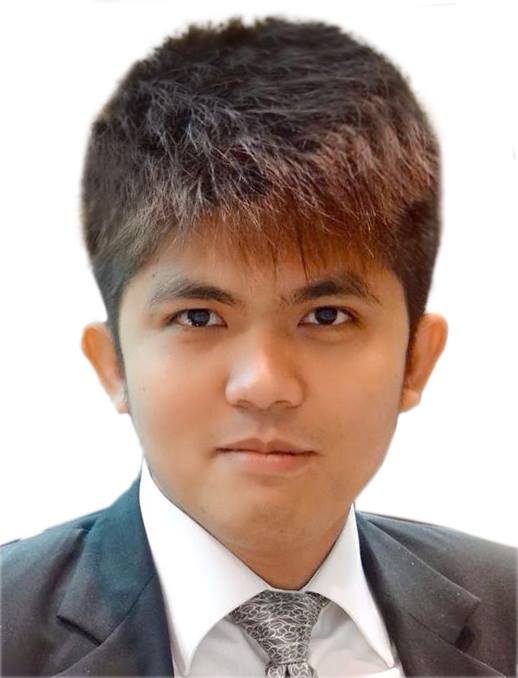 Summary8 years in customer service and sales industry with solid background of computer technology, including, software installation, configuration, maintenance, and troubleshooting any varieties of branded and innovated computers, laptops, printers.Knowledgeable on configuring routers, access point, ADSL gateway, modem, range expanders, network extenders, 4G modem, and different kinds of brands, plus Bluetooth and NFC devices.Work HistoryNov 19, 2014 -	       SALESMAN ELECTRONICS					March 12, 2017     UNITED ELECTRONICS COMPANY (Extra Stores)							       Al Khobar, Kingdom of Saudi ArabiaFocused on providing customers with assistance in handling their electronics purchasing needs, through effective selling skills. Well-versed in creating and maintaining a meaningful liaison between customers and company to maximize business opportunities. Documented success in providing expert guidance and stellar services to customers with the aim of retaining them.Responsible for obtaining profitable results through the sales by developing the team through motivation, skills development and product knowledge development.Jul 14, 2011 - 	      SALES REPRESENTATIVEApr 28, 2014	       DARWISH HOLDING INC. (Modern Home)		        Doha, Qatar		      Electronics Department SONY PRODUCTS and Multi Brands 51 East Department StoreCarry on their assigned duties with full responsibilities.Abide by the company’s codes, policies and procedures.Always, be attentive to details.Respect and cooperate with other employees and management to achieve company’s goals.Report any mishap or wrongdoing to their immediate supervisor/manager.Communicate with their supervisor/manager any suggestion to improve the business.Never, circulate a company activity or event before its due date.Work always on improving their skills by utilizing available tools. Provide ultimate customer satisfaction whether in sales, after-sale or service.Oct 07, 2008 -	IT Sales Technical/ IT FunctionJul 10, 2011            Octagon Computer Superstore		        SM City Laguna, PhilippinesGood experience of selling the systems, software/ networking solutions to the Big Enterprise i.e. Banking & Finance  or Government or Manufacturing or Telecom / Services Providers etc.Demonstrating Products.Helping customers understand features of software packages.Advising customer on the care of purchased goods.Arranging deliveries.Stacking and displaying items in store.Doing daily reports on related store issues.Doing monthly inventory to assure the accuracy of stocks.Responsible in decision making in terms of after sales, exchanging/ returns.Assisting customers for all their needs inside the showroom.Liable in preparing the machines/ equipment such as laptops, desktops, projectors, printers, monitors, etc.Handling like branded units like HP laptops and netbooks, Desktops, All in one touch, printers, scanners and LCDs; Acer, LG, Dell Desktops, laptops and netbook, Fujitsu, Sony, Toshiba, Samsung, Asus; Canon printers and scanner; Multi-media Projectors Acer, Epson and Toshiba.Performs demonstration/troubleshooting of all equipment/ network products before purchasing by the clients/ customers or upon request.Providing basic Technical advice and solutions.Performs the duty of a Technical support.